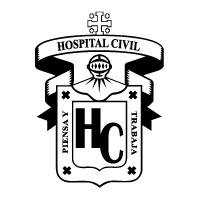 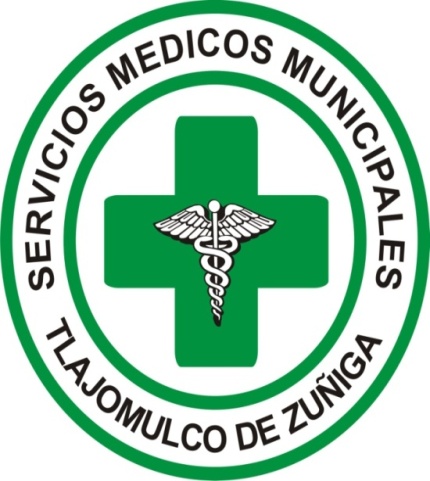 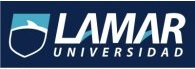 NORMA OFICIAL MEXICANA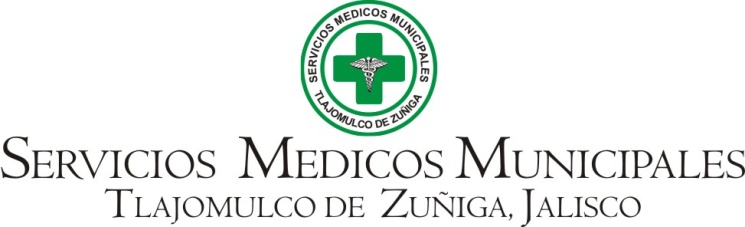 HOSPITAL CIVIL VIEJO DE GUADALAJARA FRAY ANTONIO ALCALDEAlmaral Mendoza VictorLME-4687Fecha de entrega: 31/01/2017NOM 004-SSA 3- 2012 EXPEDIENTE CLÍNICONorma que establece criterios éticos, tecnológicos y administrativos obligatorios en la elaboración, uso y confidencialidad del expediente clínico de todo paciente. Es una norma obligatoria para todo el personal del área de la salud y establecimientos prestadores de dichos servicios tanto público, social y privado. Abarca todo componente que conlleva un expediente clínico destacando el consentimiento informado entre ellos cuyo propósito es el de resguardar por escrito que el paciente afirma haber recibido información clara y concisa sobre todo procedimiento y tratamiento que se le realizará así como de su mismo padecimiento.Los criterios establecidos en esta norma, inciden en la calidad de los registros médicos, así como de los servicios y de sus resultados, toda vez que se requiere de la participación comprometida de médicos, enfermeras y demás personal del área de la salud, para brindar una atención más oportuna, responsable, eficiente y amable.El expediente clínico es un instrumento de gran relevancia para la materialización del derecho a la protección de la salud. Se trata del conjunto único de información y datos personales de un paciente, que puede estar integrado por documentos escritos, gráficos, imagenológicos, electrónicos, magnéticos, electromagnéticos, ópticos, magneto-ópticos y de otras tecnologías, mediante los cuales se hace constar en diferentes momentos del proceso de la atención médica, las diversas intervenciones del personal del área de la salud, así como describir el estado de salud del paciente; además de incluir en su caso, datos acerca del bienestar físico, mental y social del mismo.El uso del expediente clínico resulta imprescindible, destacando algunos aspectos del estado de salud del paciente, cuyo registro se considera de la mayor relevancia para su correcta integración, buscando que en el proceso de atención se generen los mayores beneficios.En el marco del ejercicio de los derechos del paciente, esta norma ratifica la importancia de que la autoridad sanitaria, garantice la libre manifestación de la voluntad del paciente de ser o no atendido a través de procedimientos clínicos o quirúrgicos, para lo cual, el personal de salud debe recabar su consentimiento, previa información y explicación de los riesgos posibles y beneficios esperados.Norma Oficial Mexicana NOM-007-SSA2-1993, Atención de la mujer durante el embarazo, parto y puerperio y del recién nacido. Criterios y procedimientos para la prestación del servicio.La mayoría de los daños obstétricos y los riesgos para la salud de la madre y del niño pueden ser prevenidos, detectados y tratados con éxito, mediante la aplicación de procedimientos normados para la atención, entre los que destacan el uso del enfoque de riesgo y la realización de actividades eminentemente preventivas y la eliminación o racionalización de algunas prácticas que llevadas a cabo en forma rutinaria aumentan los riesgos. Las acciones propuestas tienden a favorecer el desarrollo normal de cada una de las etapas del proceso gestacional y prevenir la aparición de complicaciones, a mejorar la sobrevivencia materno-infantil y la calidad de vida y adicionalmente contribuyen a brindar una atención con mayor calidez.A fin de mejorar los servicios a la población materno-infantil, en algunas instituciones se han desarrollado normas y procedimientos para la atención en la materia, como es el caso del parto psicoprofiláctico, pero no tienen difusión generalizada ni un carácter uniforme, bien sea porque no son revisadas periódicamente o porque en algunos casos se adolece del conocimiento actualizado. Este tipo de prácticas en las unidades que han desarrollado su utilización y cuando la mujer lo solicite lo pueden llevar a cabo.Esta Norma es de observancia obligatoria para todo el personal de salud en las unidades de salud de los sectores público, social y privado a nivel nacional, que brindan atención a mujeres embarazadas, parturientas, puérperas y a los recién nacidos. La atención de una mujer con emergencia obstétrica debe ser prioritaria, y proporcionarse en cualquier unidad de salud de los sectores público, social y privado. Una vez resuelto el problema inmediato y que no se ponga en peligro la vida de la madre y el recién nacido, se procederá a efectuar la referencia a la unidad que le corresponda.En la atención a la madre durante el embarazo y el parto debe de vigilarse estrechamente la prescripción y uso de medicamentos, valorando el riesgo beneficio de su administración.Toda unidad médica del segundo nivel con atención obstétrica, debe integrar y operar un Comité de Estudios de Mortalidad Materna y un Grupo de Estudios de Mortalidad Perinatal.NORMA Oficial Mexicana NOM-190-SSA1-1999, Prestación de servicios de salud. Criterios para la atención médica de la violencia familiar.Se establece el derecho a la protección a la salud y la plena igualdad jurídica de los hombres y las mujeres, con lo que se protege la organización e integración de las familias. No obstante, subsisten aún profundas inequidades entre ellos, que propician situaciones de maltrato y violencia hacia los miembros más débiles (en función del sexo, la edad o la condición física), que se manifiestan cotidianamente. Ello ocurre tanto en el medio familiar, como en el ámbito público. Esta inequidad facilita el abuso de poder, exponiendo a situaciones de violencia a los grupos que socialmente son más vulnerables: las niñas, niños, adolescentes, mujeres embarazadas o personas en situaciones especialmente difíciles; adultos mayores; hombres y mujeres con enfermedad física o mental discapacitante, o en desventaja, física, económica o cultural.Esta Norma Oficial Mexicana es de observancia obligatoria para todos los prestadores de servicios de salud de los sectores público, social y privado que componen el Sistema Nacional de Salud.Todas las instituciones, dependencias y organizaciones del Sistema Nacional de Salud que presten servicios de salud deberán otorgar atención médica a las o los usuarios involucrados en situación de violencia familiar, los cuales pueden ser identificados desde el punto de vista médico, como la o el usuario afectado; el que pudo haber realizado el maltrato, y el involucrado indirectamente en este tipo de situaciones, ya que todos éstos en algún momento pueden requerir la prestación de los servicios de salud.Incluye la promoción, protección y restauración de la salud física y mental a través del tratamiento, rehabilitación o referencia a instancias especializadas, información de medidas médicas alternativas si el caso lo requiere y, cuando sea solicitado y las condiciones lo permitan, la promoción y restauración de la salud de los probables agresores. Las instituciones públicas y privadas que otorguen atención médica a las o los usuarios involucrados en situación de violencia familiar, deberán dar aviso al Ministerio Público con el formato que se anexa en el Apéndice Informativo 1 de esta Norma. Las instituciones del sector público, social y privado que otorguen atención médica, deberán registrar e informar a la Secretaría de Salud de las o los usuarios afectados por violencia familiar, conforme a lo establecen en las disposiciones aplicables y los manuales que al efecto emita la Secretaría de Salud.NORMA OFICIAL MEXICANA, NOM 005-SSA2-1993, De los Servicios de Planificación FamiliarLas actividades de salud, y dentro de ellas los servicios de planificación familiar, constituyen una de las materias objeto de la actualización normativa, por su importancia para la vida de la población, su extensa cobertura de uso y la trascendencia que reviste para la calidad de vida de los mexicanos.El objeto de esta Norma es uniformar los principios, criterios de operación, políticas y estrategias para la prestación de los servicios de planificación familiar en México, de tal manera que dentro de un marco de absoluta libertad y respeto a la decisión de los individuos y posterior a la consejería, basada en la aplicación del enfoque de salud reproductiva, pueda realizarse la selección adecuada, prescripción y aplicación de los métodos anticonceptivos, así como también la identificación, manejo y referencia de los casos de infertilidad y esterilidad, y con ello acceder a mejores condiciones de bienestar individual, familiar y social.El campo de aplicación de esta Norma lo constituyen los servicios de atención médica y comunitaria de las instituciones de los sectores público, social y privado, y regula requisitos para la organización, prestación de servicios y desarrollo de todas las actividades que constituyen los servicios de planificación familiar.La planificación familiar se ofrece con carácter prioritario dentro del marco amplio de la salud reproductiva, con un enfoque de prevención de riesgos para la salud de las mujeres, los hombres y los niños; sus servicios son un medio para el ejercicio del derecho de toda persona a decidir de manera libre, responsable e informada sobre el número y espaciamiento de sus hijos, con pleno respeto a su dignidad.Esta Norma es de observancia obligatoria en todas las unidades de salud, para la prestación de los servicios de planificación familiar de los sectores público, social y privado del país.Los servicios de información, orientación, consejería, selección, prescripción y aplicación de anticonceptivos, identificación y manejo de casos de esterilidad e infertilidad, así como de prevención de enfermedades de transmisión sexual y de atención materno infantil, constituyen un conjunto de acciones, cuyo propósito es contribuir al logro del estado de completo bienestar físico, mental y social y no solamente la ausencia de enfermedad durante el proceso de reproducción y el ejercicio de la sexualidad, así como al bienestar de la población.NORMA OFICIAL MEXICANA NOM-014-SSA2-1994, PARA LA PREVENCIÓN, TRATAMIENTO Y CONTROL DE CÁNCER DEL CUELLO DEL ÚTERO Y DE LA MAMA EN LA ATENCIÓN PRIMARIA.La prevención, control y tratamiento del Cáncer del Cuello del Utero y Mamario constituye una prioridad en nuestro país. En países en desarrollo como México, los cambios de estilo de vida producidos en los últimos 50 años han modificado los patrones de enfermar y morir, determinando un gran reto para los servicios de salud.Por tal razón, los sistemas de salud deberán responder a este cambio y adoptar nuevas estrategias ante los problemas de salud actuales como el cáncer, no sólo para atender la creciente demanda de los servicios por padecimientos neoplásicos, sino cambiar el enfoque en la prestación de los servicios a través del fortalecimiento en la prevención de estas enfermedades. La atención preventiva de detección citológica y examen clínico de mamas, con enseñanza de la técnica de la auto-exploración, son gratuitas en los establecimientos oficiales del Sistema Nacional de Salud. El tratamiento médico quirúrgico y oncológico debe ser oportuno y adecuado en los establecimientos especializados del Sistema Nacional de Salud. Es necesario para una toma satisfactoria la observación directa del cuello uterino mediante un espejo vaginal (esterilizado), debiéndose describir las alteraciones encontradas.Es posible contar con alta certeza del diagnóstico citológico, lo cual depende de la técnica empleada para la obtención de la muestra y por quien interpreta el estudio. Es necesario para una muestra satisfactoria la presencia de células endocervicales y metaplasia epidermoide.Es necesario para establecer el diagnóstico de un caso de cáncer del cuello del útero la presencia de células malignas en estudios citológicos e imágenes anormales en los estudios colposcópicos comprobados por el estudio histopatológico del cuello del útero.Es necesario para establecer el diagnóstico de un caso de cáncer mamario el examen clínico, radiológico y la confirmación por el estudio histopatológico del tumor.NORMA Oficial Mexicana NOM-041-SSA2-2002, Para la prevención, diagnóstico, tratamiento, control y vigilancia epidemiológica del cáncer de mama.Se creó el 04 de octubre del año 2000 se presentó al Comité Consultivo Nacional de Normalización de Prevención y control de enfermedades, el anteproyecto de la presente Norma Oficial Mexicana que para el 23 de abril del año 2001 fue publicado en el Diario Oficial de la Federación en los términos del artículo 47 fracción III, de la Ley Federal sobre Metrología y Normalización. Las tasas de mortalidad por cáncer mamario estandarizadas por edad entre 1990 y 1998 muestran una tendencia creciente; la de 1990 fue de 13.16 por 100,000 mujeres de 25 años y más; en 1998 aumentó a 15.12 por el mismo denominador. En ese sentido, de continuar las condiciones actuales, es decir, un crecimiento lento pero constante de la mortalidad por cáncer de mama, la tendencia permite prever que la tasa de mortalidad por este tipo de cáncer, para el nivel nacional, seguirá incrementándose en el grupo de mujeres de 25 años y más.Esta Norma Oficial Mexicana tiene por objeto establecer los criterios de operación para la prevención, diagnóstico, tratamiento, control y vigilancia epidemiológica del cáncer de mama.Esta Norma Oficial Mexicana es de observancia obligatoria para todo el personal de salud, profesional y auxiliar de los sectores público, social y privado que brinden atención médica.El cáncer de la mama se debe codificar, de acuerdo con la Clasificación Internacional de Enfermedades en su X revisión, de la siguiente manera:Tumor maligno de la mama (C50)Tumor maligno del pezón y areola mamaria (C50.0)La prevención primaria del cáncer de mama se debe realizar mediante la información, orientación y educación a toda la población femenina sobre los factores de riesgo y la promoción de conductas favorables a la salud.La prevención secundaria del cáncer de la mama se debe efectuar mediante la autoexploración, el examen clínico y la mastografía. Una vez detectada la lesión a través de estos procedimientos, se procede al diagnóstico confirmatorio y al tratamiento adecuado de manera oportuna y con calidad de acuerdo con los criterios que marca la presente norma.NORMA Oficial Mexicana NOM-039-SSA2-2002, Para la prevención y control de las infecciones de transmisión sexual.Fue creada y presentada el 5 de Octubre del año 2000 al Comité Consultivo Nacional de Normalización de Prevención y Control de Enfermedades, el anteproyecto de la presente Norma Oficial Mexicana, que para la fecha del 11 de Mayo de 2001, se publicó en el Diario Oficial de la Federación.En México, las ITS ocupan uno de los cinco primeros lugares de demanda de consulta en el primer nivel de atención médica y se ubican entre las diez primeras causas de morbilidad general en el grupo de 15 a 44 años de edad, con un efecto diferencial para la vida y el ejercicio de la sexualidad de mujeres y hombres.La siguiente norma tiene por objeto establecer y uniformar los procedimientos y criterios de operación de los componentes del Sistema Nacional de Salud, para la prevención y el control de las ITS. Así como es de observancia obligatoria en todo el territorio nacional para el personal médico y paramédico de los sectores público, social y privado que preste servicios relacionados con la prevención, tratamiento y control de las infecciones de transmisión sexual.Todas las unidades de salud deben realizar acciones de promoción de la salud tendientes a informar a la población sobre la magnitud y trascendencia en la salud de las ITS.Realizar programas educativos para informar sobre las ITS, sus mecanismos de transmisión, diagnóstico y tratamiento a la población en general.Realizar programas educativos para orientar y capacitar sobre las ITS, sus mecanismos de transmisión, diagnóstico y tratamiento al personal médico y paramédico.La prevención primaria de las ITS se debe llevar a cabo en toda la población, tomando en consideración los medios de transmisión de estas infecciones, además de llevar a cabo acciones más específicas y frecuentes dirigidas a la población en general y, en particular, a poblaciones con prácticas sexuales de riesgo o vulnerables.La prevención secundaria debe estar dirigida a: Promover servicios de salud públicos y privados para el diagnóstico y tratamiento oportunos que eviten el desarrollo de secuelas de los pacientes con ITS.NORMA Oficial Mexicana NOM-030-SSA2-1999, Para la prevención, tratamiento y control de la hipertensión arterial.Fue creada y presentada el 22 de Septiembre del año 1999 al Comité Consultivo Nacional de Normalización de Prevención y Control de Enfermedades, el anteproyecto de la presente Norma Oficial Mexicana, que para la fecha de 5 de Abril de 2001, se publicó en el Diario Oficial de la Federación. La hipertensión arterial es una de las enfermedades crónicas de mayor prevalencia en México. En efecto, alrededor de 26.6% de la población de 20 a 69 años la padece, y cerca del 60% de los individuos afectados desconoce su enfermedad. Esto significa que en nuestro país existen más de trece millones de personas con este padecimiento, de las cuales un poco más de ocho millones no han sido diagnosticadas. La hipertensión arterial es un importante factor de riesgo de las enfermedades cardiovasculares y renales. La mortalidad por estas complicaciones ha mostrado un incremento sostenido durante las últimas décadas. Así pues, las enfermedades del corazón, la enfermedad cerebrovascular y las nefropatías se encuentran entre las primeras causas de muerte.Esta Norma Oficial Mexicana tiene por objeto establecer los procedimientos para la prevención, tratamiento y control de la hipertensión arterial, así como es de observancia obligatoria en el territorio nacional para los establecimientos y profesionales de la salud de los sectores público, social y privado que presten servicios de atención a la hipertensión arterial.Para efectos de diagnóstico y tratamiento, se usará la siguiente clasificación clínica:Etapa 1: 140-159/ 90-99 mm de HgEtapa 2: 160-179/ 100-109 mm de HgEtapa 3: >180/ >110 mm de HgLos factores modificables que ayudan a evitar la aparición de la enfermedad son: el control de peso, la actividad física practicada de manera regular; la reducción del consumo de alcohol y sal, la ingestión adecuada de potasio y una alimentación equilibrada.La adopción y fortalecimiento de estilos de vida saludables, necesarios para prevenir o retrasar la aparición de la hipertensión arterial dentro de la población general, serán impulsados mediante acciones de promoción de la salud.NORMA Oficial Mexicana NOM-015-SSA2-2010, Para la prevención, tratamiento y control de la diabetes mellitus.Fue creada y presentada el 24 de Marzo del año 2009 al Comité Consultivo Nacional de Normalización de Prevención y Control de Enfermedades, el anteproyecto de la presente Norma Oficial Mexicana, que para la fecha de 23 de Junio de 2009, se publicó en el Diario Oficial de la Federación.La epidemia de la diabetes mellitus (DM) es reconocida por la Organización Mundial de la Salud (OMS) como una amenaza mundial. Se calcula que en el mundo existen más de 180 millones de personas con diabetes y es probable que esta cifra aumente a más del doble para 2030. En 2005 se registraron 1.1 millones de muertes debidas a la diabetes, de las cuales alrededor de 80% ocurrieron en países de ingresos bajos o medios, que en su mayoría se encuentran menos preparados para enfrentar esta epidemia.El objetivo de la norma es establecer los procedimientos para la prevención, tratamiento, control de la diabetes y la prevención médica de sus complicaciones. Así como también la Norma Mexicana es de observancia obligatoria en el territorio nacional para los establecimientos y profesionales de la salud de los sectores público, social y privado que presten servicios de atención a la diabetes en el Sistema Nacional de Salud.La detección de la prediabetes y de la diabetes mellitus tipo 2 se debe realizar en la población general a partir de los 20 años de edad o al inicio de la pubertad si presenta obesidad y factores de riesgo con periodicidad de cada 3 años, a través del Programa de Acción específico de Diabetes Mellitus vigente y en campañas en el ámbito comunitario y sitios de trabajo, así como en los que los hombres o las mujeres suelen reunirse o desarrollar actividades y en los servicios del sistema de educación pública, además de los que acuden a servicios de salud pública y privada.Si la glucemia capilar es <100 mg/dl y no hay factores de riesgo se realizará esta misma prueba en 3 años. Si en la detección la glucemia capilar es <100 mg/dl y el paciente presenta obesidad, sedentarismo, tabaquismo debe ser capacitado para tener alimentación correcta, realizar su plan de actividad física y suspender el tabaquismo y repetir la detección en un año. Si la glucemia es >100 mg/dl en ayuno o casual >140 mg/dl se procederá a la confirmación diagnóstica con medición de glucemia plasmática de ayuno.NORMA Oficial Mexicana NOM-031-SSA2-1999, Para la atención a la salud del niñoPara mejorar los actuales niveles de salud del niño, mediante la integración de los programas de prevención y control de las enfermedades que con mayor frecuencia pueden afectarlos, el Gobierno Federal, por conducto de la Secretaría de Salud y del Consejo Nacional de Vacunación, ha considerado normar los siguientes aspectos en relación con la salud del niño: atención integrada, vacunación universal; prevención y control de enfermedades diarreicas; prevención y control de infecciones respiratorias agudas, y control de la nutrición mediante la vigilancia del crecimiento y desarrollo de los niños menores de cinco años.La presente Norma Oficial Mexicana establece los criterios, estrategias, actividades y procedimientos aplicables al Sistema Nacional de Salud en todas las unidades que proporcionan atención a los niños residentes en la República Mexicana: aplicación de las vacunas para la prevención de enfermedades que actualmente se emplean en el esquema de Vacunación Universal; prevención, tratamiento y control de las enfermedades diarreicas y de las infecciones respiratorias agudas, así como las acciones para la vigilancia del estado de nutrición, crecimiento y desarrollo de los niños menores de cinco años y aquellas que son posibles de incorporar posteriormente.Esta Norma Oficial Mexicana tiene por objeto establecer los requisitos que deben seguirse para asegurar la atención integrada, el control, eliminación y erradicación de las enfermedades evitables por vacunación; la prevención y el control de las enfermedades diarreicas, infecciones respiratorias agudas, vigilancia del estado de nutrición y crecimiento, y el desarrollo de los niños menores de 5 años. Esta Norma Oficial Mexicana es de observancia obligatoria en todas las instituciones que prestan servicios de atención médica de los sectores público, social y privado del Sistema Nacional de Salud.Esto trata de vacunación universal, prevención y control de enfermedades diarreicas, prevención y control de infecciones respiratorias agudas, control de nutrición, el crecimiento y el desarrollo del niño menor de cinco años, cartilla nacional de vacunación, registro de la información, capacitación, participación comunitaria e información a la población.NORMA Oficial Mexicana NOM-036-SSA2-2002, Prevención y control de enfermedades. Aplicación de vacunas, toxoides, sueros, antitoxinas e inmunoglobulinas en el humano.Para mejorar los actuales niveles de salud de la población mexicana, mediante la prevención de las enfermedades que pueden evitarse con la administración de vacunas, el Gobierno Federal, por conducto de la Secretaría de Salud y del Consejo Nacional de Vacunación, ha considerado los diferentes aspectos a normar en relación con aplicación de Vacunas, Toxoides, Sueros, Antitoxinas e Inmunoglobulinas, con base en lo recomendado por la Organización Mundial de la Salud.La presente Norma Oficial Mexicana considera todas las vacunas que actualmente se aplican en el país de manera universal a toda la población y también a aquellas que es posible ingresen como elementos de apoyo a la salud pública. Tiene como propósito asegurar la protección de toda la población susceptible, así como de los grupos de riesgo en el país, contra las enfermedades que se evitan mediante la vacunación.La presente Norma Oficial Mexicana considera todas las vacunas que están disponibles para su aplicación en México, de manera universal a la población y también a aquéllas que apoyan y fortalecen la salud pública. Tiene como propósito asegurar la protección de toda la población susceptible, así como de los grupos de riesgo en el país, contra las enfermedades que se evitan mediante la vacunación.Esta Norma Oficial Mexicana tiene por objeto establecer los requisitos para la aplicación, manejo, conservación de los biológicos y prestación de servicios de vacunación, así como para el desarrollo de las actividades en materia de control, eliminación y erradicación de las enfermedades que se evitan mediante la vacunación.Esta Norma Oficial Mexicana es de observancia obligatoria para todas las instituciones que prestan servicios de atención médica de los sectores público, social y privado del Sistema Nacional de Salud y aquellas otras organizaciones que aplican biológicos y participan en la promoción, difusión e información sobre vacunas al público en general.Norma Oficial Mexicana NOM-006-SSA2-1993 para la Prevención y Control de la Tuberculosis en la Atención Primaria a la SaludEsta norma nos habla acerca de que la tuberculosis es una enfermedad infecciosa crónica, causada por un grupo de bacterias del orden Actinomicetales de la familia Mycobacteriaceae; el complejo M. tuberculosis se compone por: M. tuberculosis, M. bovis, M. africanum, M. microti, y M. canettii, se adquiere por la vía aérea principalmente. Es una enfermedad sistémica que afecta mayoritariamente al sistema respiratorio. Ataca al estado general y si no es tratada oportuna yEficientemente, puede causar la muerte a quien la padece.La Organización Mundial de la Salud (OMS) informa que a nivel mundial un tercio de la población está infectada por el Mycobacterium tuberculosis; cada año se estima una ocurrencia cercana a 8 millones de casos nuevos y 1.5 millones de defunciones por tuberculosis. En tanto que en México, en el año 2003, se diagnosticaron alrededor de 17 mil casos nuevos y casi 2,500 defunciones por esta causa.Al igual que en otros países, la epidemia de VIH/SIDA, la diabetes, la desnutrición, las adicciones y la resistencia a fármacos antituberculosis agravan el panorama epidemiológico de la tuberculosis en México. En México la tuberculosis farmacorresistente representa una pequeña proporción del total de losenfermos, no deja de ser un problema de salud permanente, por lo que se debe tener en cuenta debido a los múltiples factores que la condicionan y al problema terapéutico que representa. El otorgamiento de un régimen eficaz de quimioterapia acortado, estrictamente supervisado, es la principal estrategia que garantiza la curación y en consecuencia previene la aparición de casos de resistencia bacteriana. En México, el Programa de Acción: Tuberculosis tiene como prioridad focalizar y reforzar las acciones necesarias para la detección, prevención y tratamiento oportuno en las áreas de mayor riesgo. Por tal motivo las instituciones de salud han unificado los criterios de lucha para conformar un solo frente ante este problema de salud.Esta Norma Oficial Mexicana tiene por objeto uniformar los criterios que permitan establecer los procedimientos y lineamientos para la prevención y control de la tuberculosis en la atención primaria a la salud.NOM-017-SSA2-1994 Para la Vigilancia Epidemiológica.Esta norma nos habla acerca de lo que es la vigilancia epidemiológica que es un sistema que recolecta información sobre los diversos eventos de interés médico epidemiológico, capaz de analizar la información y proporcionar un panorama sólido que permita iniciar, profundizar o rectificar acciones de prevención y control. La información respecto a los daños y riesgos para la salud representa un insumo importante de la vigilancia epidemiológica. La Norma Oficial Mexicana para la vigilancia epidemiológica establece los padecimientos y riesgos que están sujetos a notificación e investigación, así como la frecuencia con que éstas deben realizarse, de acuerdo con su trascendencia.También nos habla acerca de la acciones de vigilancia epidemiológica se apoyan en el Sistema Nacional de Vigilancia Epidemiológica, SINAVE, el cual se concibe como el conjunto de relaciones formales y funcionales, en el cual participan coordinadamente las instituciones del Sistema Nacional de Salud, para llevar a cabo de manera oportuna y uniforme la vigilancia epidemiológica.La SINAVE  tiene por objeto obtener conocimientos oportunos, uniformes, completos y confiables referentes al proceso salud-enfermedad en la población, a partir de la información generada en los servicios de salud en el ámbito local, intermedio y estatal, o sus equivalentes institucionales, para ser utilizados en la planeación, capacitación, investigación y evaluación de los programas de prevención, control, eliminación y erradicación y, en su caso, de tratamiento y rehabilitación.En nuestro país, a través del SINAVE se realiza la recolección sistemática, continua, oportuna y confiable de información relevante y necesaria sobre las condiciones de salud de la población y sus determinantes. El análisis e interpretación de esta información permite establecer las bases y facilitar su difusión para la toma de decisiones.Los procedimientos específicos para la vigilancia epidemiológica y el diagnóstico de laboratorio se encuentran descritos en los manuales para la vigilancia epidemiológica vigentes.Los mecanismos de organización y funcionamiento del SINAVE, así como las acciones de capacitación e investigación de vigilancia epidemiológica que se describen en esta Norma sirven de base para establecer las políticas y programas de salud pública.Su objetivo y campo de aplicación son: acerca de que esta Norma Oficial Mexicana establece los lineamientos y procedimientos de operación del Sistema Nacional de Vigilancia Epidemiológica, así como los criterios para la aplicación de la vigilancia epidemiológica en padecimientos, eventos y situaciones de emergencia que afectan o ponen en riesgo la salud humana.Esta Norma Oficial Mexicana es de observancia obligatoria en todo el territorio nacional y su ejecución involucra a los sectores público, social y privado que integran el Sistema Nacional de Salud.BIBLIOGRAFÍA:http://www.salud.gob.mx/unidades/cdi/nom/